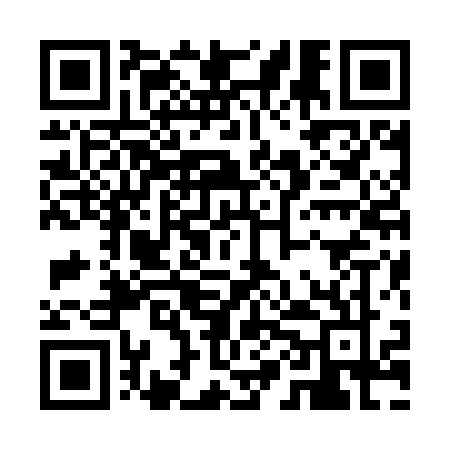 Prayer times for Zulichendorf, GermanyMon 1 Jul 2024 - Wed 31 Jul 2024High Latitude Method: Angle Based RulePrayer Calculation Method: Muslim World LeagueAsar Calculation Method: ShafiPrayer times provided by https://www.salahtimes.comDateDayFajrSunriseDhuhrAsrMaghribIsha1Mon2:404:521:125:359:3211:362Tue2:404:531:125:359:3111:363Wed2:414:531:125:359:3111:364Thu2:414:541:125:359:3011:365Fri2:424:551:135:359:3011:366Sat2:424:561:135:359:2911:367Sun2:424:571:135:359:2811:368Mon2:434:581:135:359:2811:359Tue2:434:591:135:359:2711:3510Wed2:445:001:135:349:2611:3511Thu2:445:011:145:349:2511:3412Fri2:455:021:145:349:2411:3413Sat2:455:031:145:349:2411:3414Sun2:465:051:145:339:2311:3315Mon2:475:061:145:339:2111:3316Tue2:475:071:145:339:2011:3317Wed2:485:081:145:329:1911:3218Thu2:485:101:145:329:1811:3219Fri2:495:111:145:329:1711:3120Sat2:495:121:145:319:1611:3121Sun2:505:141:145:319:1411:3022Mon2:505:151:145:309:1311:3023Tue2:515:171:145:309:1211:2924Wed2:525:181:145:299:1011:2825Thu2:525:191:145:299:0911:2826Fri2:535:211:145:289:0711:2727Sat2:535:221:145:289:0611:2628Sun2:545:241:145:279:0411:2629Mon2:555:251:145:269:0311:2530Tue2:555:271:145:269:0111:2431Wed2:565:281:145:258:5911:24